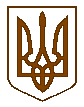 УКРАЇНАБілокриницька   сільська   радаРівненського   району    Рівненської    областіВ И К О Н А В Ч И Й       К О М І Т Е Т  РІШЕННЯвід  19  липня  2018  року                                                                                № 111Про присвоєння поштовоїадреси на житловий будинок	Розглянувши  заяву  гр. Кутенець Зої Хотівни  про присвоєння  поштової адреси на житловий будинок в с. Біла Криниця, Рівненського району Рівненської області та подані нею документи, керуючись п.п. 10 п.б ст. 30 Закону України «Про місцеве самоврядування в Україні», виконавчий комітет Білокриницької сільської радиВ И Р І Ш И В :Гр. Кутенець З.Х.  присвоїти поштову адресу на житловий будинок,  який розташований на земельній ділянці з з кадастровим номером 5624680700:02:006:0366, -  с. Біла Криниця,  вул. Садова, 42.   Сільський голова                                                                                    Т. Гончарук